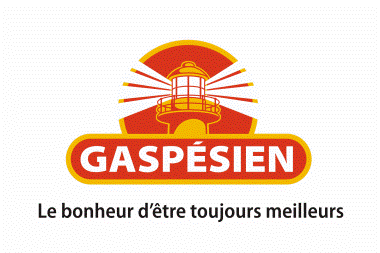 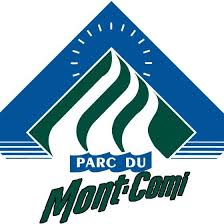 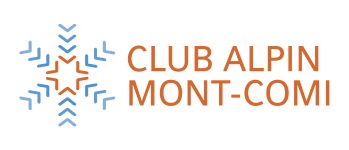 AVIS DE COURSECIRCUIT GASPÉSIEN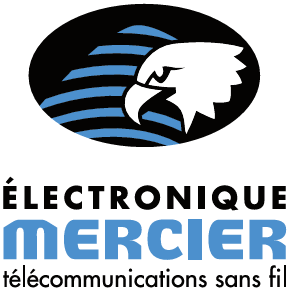 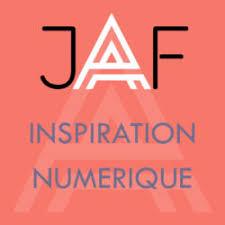 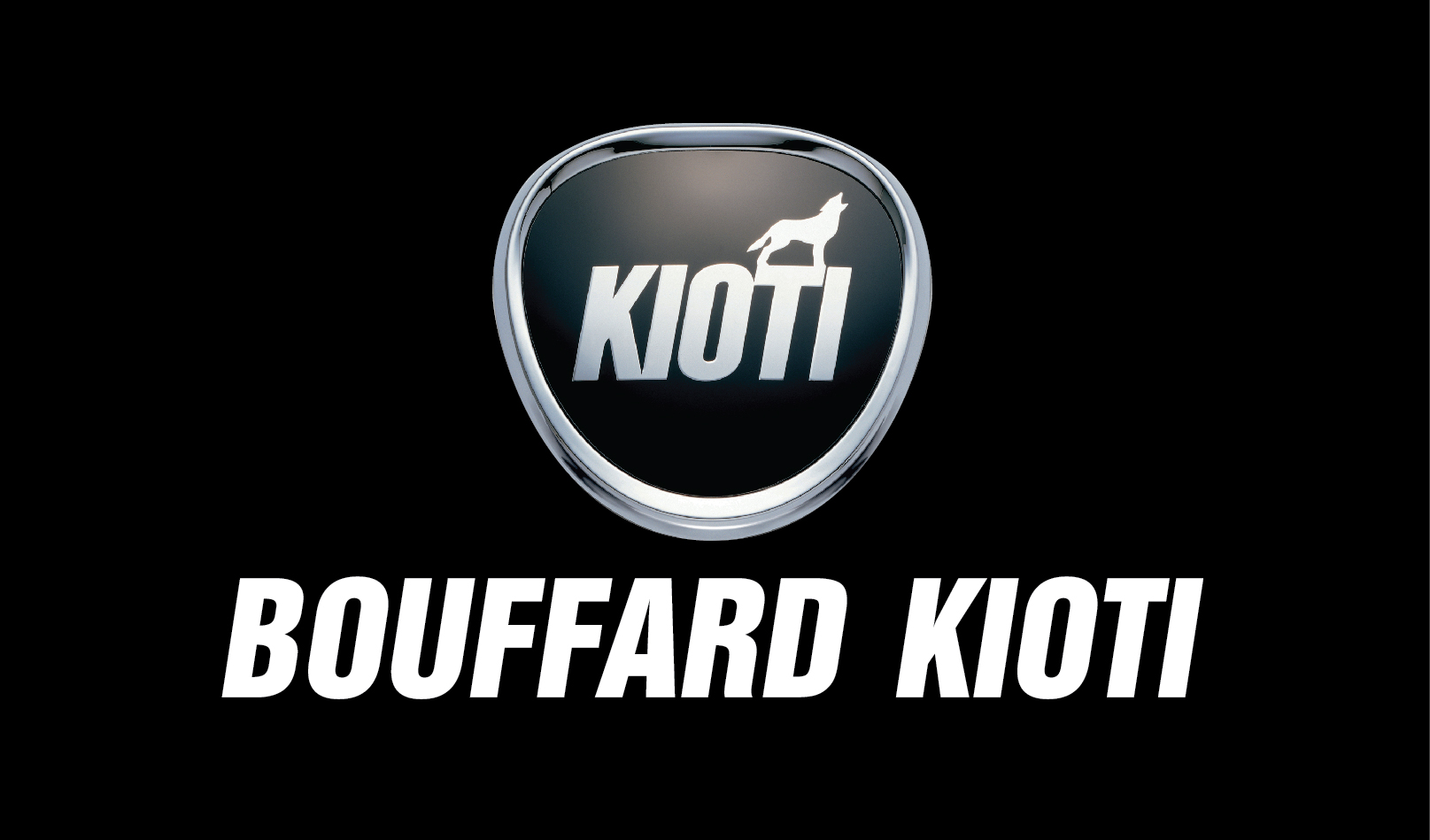 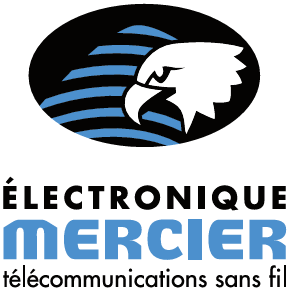 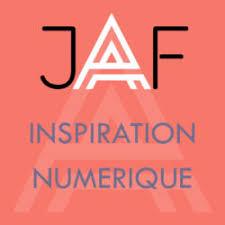 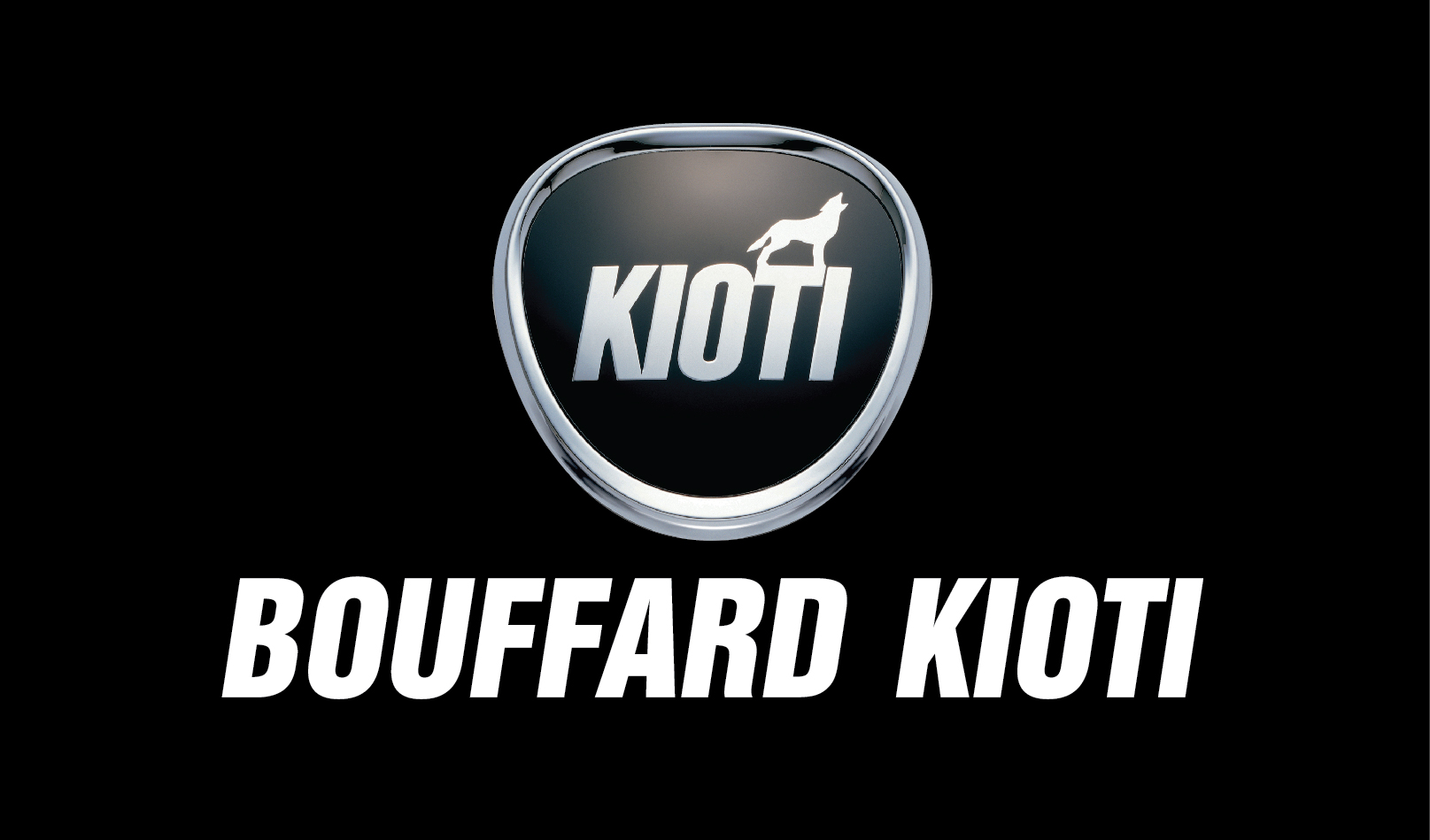 ZONE DE SKI EST DU QUÉBECParc du Mont-Comi9 février 2019Toutes catégories***         10 février 2019Catégories U14, U16 et U18& plus                   Épreuves : Samedi 9 février 2019 – Slalom Géant (GS) deux manches/une course                                            Dimanche 10 février 2019 – Super Géant (SG), deux coursesEndroit :    La Piste #11 : La Sauté, Parc du Mont-Comi, 300 chemin du Plateau, Saint-Donat, G0K 1L0Horaire : 	Sera approuvée à la réunion des entraîneurs le samedi 9 février.Samedi :	Course GS toutes catégories Traçage GS toutes catégoriesCourse GS toutes catégoriesDimancheCourse SG 1 U14-U16 & U18+Course SG 2  U14-U16 & U18+(courses consécutives)Organisation : Le club alpin du Mont-Comi est l’hôte de la deuxième compétition régionale au calendrier de la Zone de Ski de l’Est-du-Québec pour la saison 2018-2019.Sanction : 		Calendrier des courses 2018-2019 (Zone de ski EDQ)Éligibilité & 	Règlements	: Les règlements FIS de Canada Alpin, de Ski-Québec alpin ainsi que les règlements de la Zone de ski EDQ seront observés.Inscription :	 Expédier vos inscriptions en complétant le formulaire joint à cet envoi (fichier Excel). Assurez-vous de remplir les deux onglets (un pour chaque journée de compétition) et envoyer à l’attention de Annie-France Lévesque anniefrance1707@gmail.com . Un accusé réception vous sera expédié par courriel DATE LIMITE D’INSCRIPTION :       DIMANCHE 3 février 2019, 13hres Frais :     		Tels qu’indiqués au point 2.8.1 des règlements alpins de la Zone de ski EDQ :Le secrétariat de course sera ouvert le vendredi 8 février en pm et dès 7h00 le samedi 9 février. Nous acceptons l’argent comptant et les chèques d’équipe. Cependant, les chèques personnels seront refusés. S.V.P. le paiement doit être fait par les entraîneurs au moment de l’inscription. Veuillez libeller les chèques au nom du Club alpin du Mont-Comi.AUCUN REMBOURSEMENT NE SERA EFFECTUÉ EN CAS D’ANNULATION DE LA COURSE EN RAISON DES CONDITIONS CLIMATIQUES.Billets de remontée :Deux (2) billets ’’Entraîneur’’ pour les cinq (5) premiers coureurs. Un (1) billet ‘’Entraîneur’’ pour chaque cinq (5) coureurs additionnels (règlement EDQ 2.8.3).Dossards :	Un dépôt de 25$ par équipe devra être versé obligatoirement par chèque. Le tout sera remboursable au retour de tous les dossards de l’équipe (EDQ 2.10). Les dossards du samedi seront remis à la réunion des entraîneurs; ceux du dimanche au secrétariat de course, le dimanche, dès 7h00.Tirage des dossardsLe tirage des dossards se fera électroniquement le lundi 4 février 2019 par le comité organisateur.Réclamations et protêts :Toute réclamation et protêt doivent être faits par écrit en conformité avec le règlement FIS et accompagnés d’un dépôt en argent de 100$ canadien. (EDQ 2.12.1).Réunion des entraîneurs :Réunion le samedi 9 février 2019 à 7h15, salle de conférence du chalet de la station, du côté de l’administration. Représentation obligatoire des clubs à la réunion.Tableau d’affichagePasserelle entre les deux parties du chalet principal.Remise de prix :	Au chalet principal, le samedi et le dimanche, après la course suite à la 	compilation des résultats (EDQ 2.12) et une fois le matériel de course dûment rangé.Hébergement et repas :Responsabilité des coureurs et entraîneurs.Informations :	Annie-France Lévesque anniefrance1707@gmail.com Comité de course :Directeur d’épreuve :		Sébastien Lepage Secrétaire de course :		Annie-France LévesqueChef de piste :			Yan ArbourDélégué technique :		Ken Jomphe (samedi) Étienne Turcotte (dimanche)	Responsabilité :	Le Parc du Mont-Comi, les organisateurs de la course ainsi que les administrateurs du Club alpin du Mont-Comi se dégagent de toute responsabilité concernant ces compétitions. Le comité organisateur se réserve le droit de refuser la participation aux épreuves à tout compétiteur qu’il juge inapte dans les circonstances.    SamediDimanche (2 courses)Frais d’inscription10 $20 $Taxe EDQ-Équipement5 $5 $Billet de ski5$5$Total20 $30 $